目  录1.	Beckhoff Device Manager	32.	关闭Beckhoff控制器Device Manager自启动网页	3Beckhoff Device ManagerBeckhoff控制器支持通过web页面（Beckhoff  Device Manager工具）来设置Twincat或操作系统的相关设置，也支持通过web页面监控控制器硬件的相关状态如CPU、内存使用率等等。通过浏览器访问Beckhoff Device Manager页面的详细方法在控制器的硬件手册上可查询到。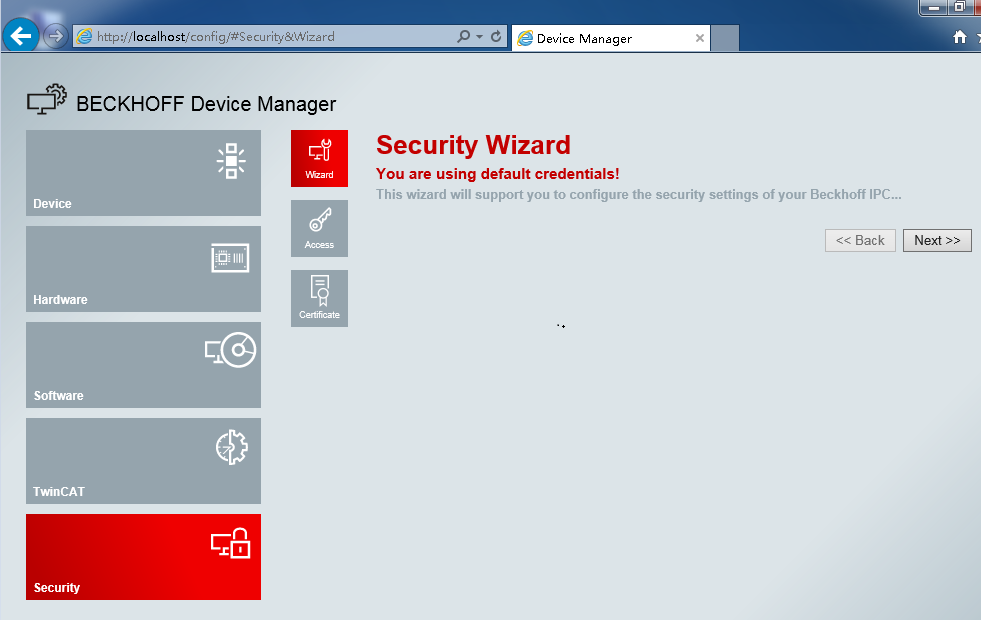 关闭Beckhoff Device Manager自启动网页新出厂的Beckhoff  WES7或者WIN7控制器的Beckhoff  Device Manager页面是开机自动运行的，操作系统启动后，Beckhoff  Device Manager页面会自动打开。如需关闭，可参考以下步骤。单击Security，选择Wizard，选择Next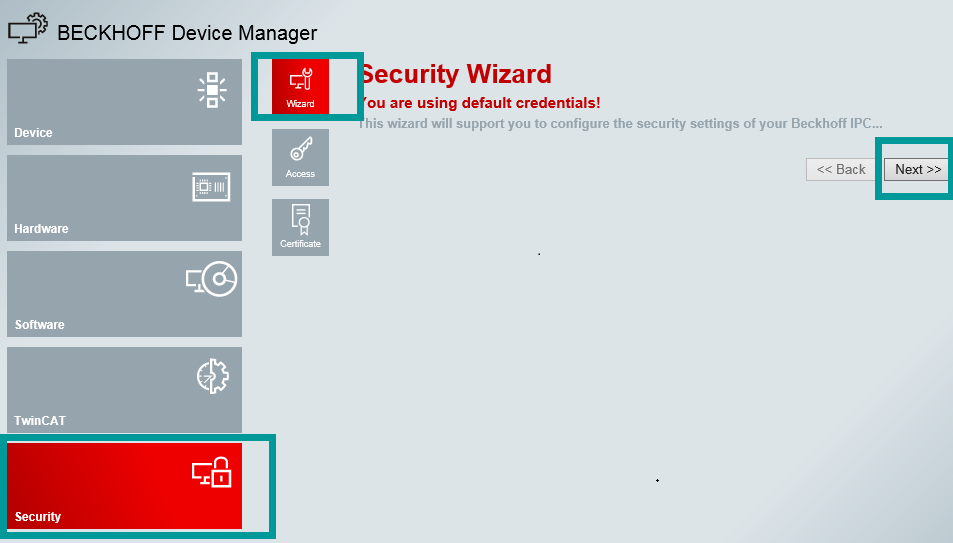 继续选择Next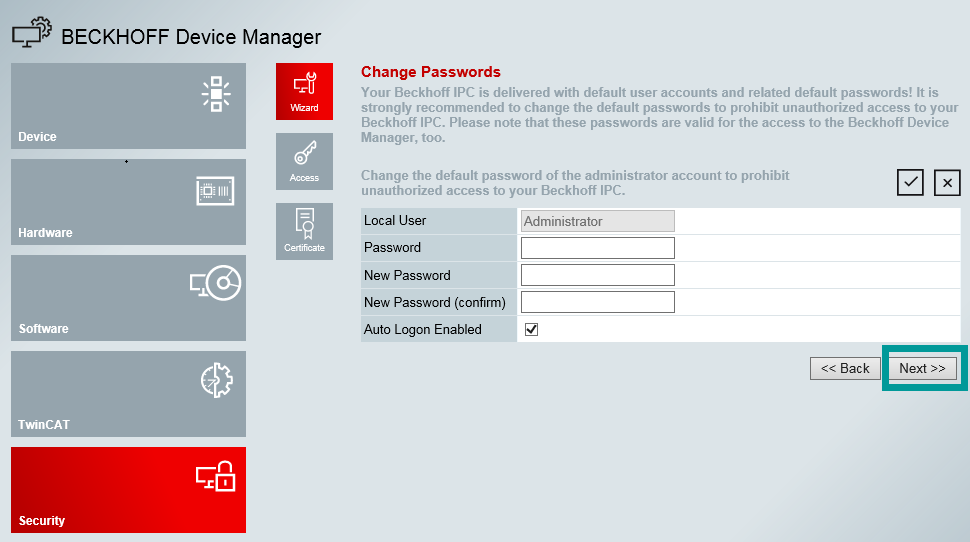 取消Run Beckhoff Security Wizard on next startup前的√，单击Finish完成设置。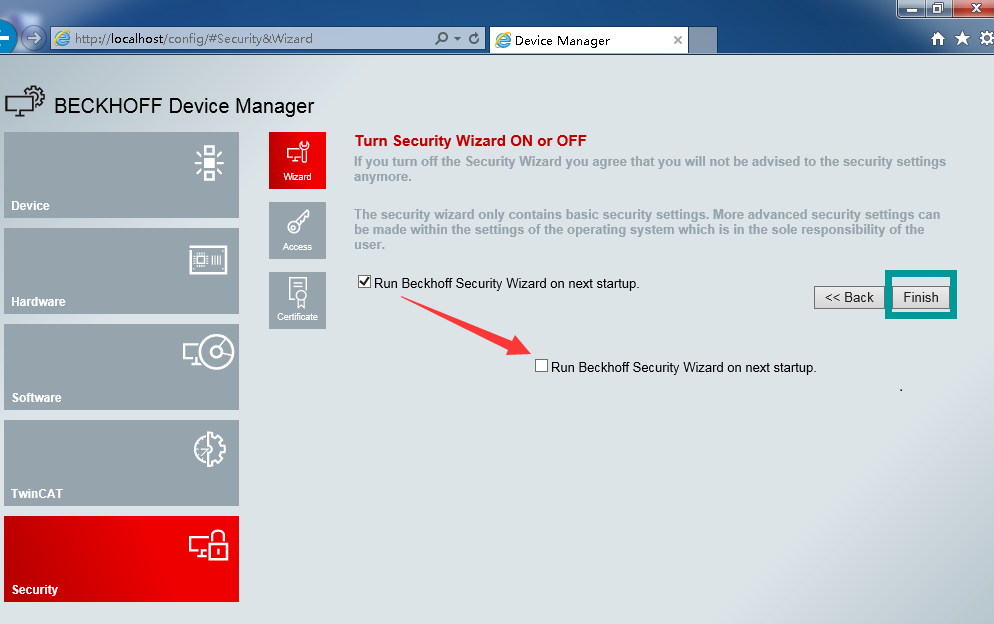 如果需要再次打开这个网页，可以在浏览器里面输入控制器的IP。默认
User name: Administrator
Password: 1Example with IP address: https://169.254.136.237/configExample with host name: https://CX-16C2B8/config上海（ 中国区总部）中国上海市静安区汶水路 299 弄 9号（市北智汇园）电话: 021-66312666		传真: 021-66315696		邮编：200072北京分公司北京市西城区新街口北大街 3 号新街高和大厦 407 室电话: 010-82200036		传真: 010-82200039		邮编：100035广州分公司广州市天河区珠江新城珠江东路16号高德置地G2603室电话: 020-38010300/1/2 	传真: 020-38010303		邮编：510623成都分公司成都市锦江区东御街18号 百扬大厦2305 房电话: 028-86202581 		传真: 028-86202582		邮编：610016作者：刘明刘明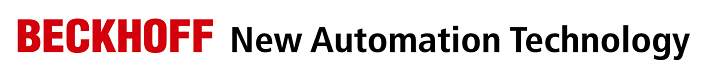 中国上海市静安区汶水路 299 弄 9-10 号市北智汇园4号楼（200072）TEL: 021-66312666FAX: 021-66315696职务：华东区技术工程师中国上海市静安区汶水路 299 弄 9-10 号市北智汇园4号楼（200072）TEL: 021-66312666FAX: 021-66315696日期：2019-03-12019-03-1中国上海市静安区汶水路 299 弄 9-10 号市北智汇园4号楼（200072）TEL: 021-66312666FAX: 021-66315696邮箱：m.liu@beckhoff.com.cnm.liu@beckhoff.com.cn中国上海市静安区汶水路 299 弄 9-10 号市北智汇园4号楼（200072）TEL: 021-66312666FAX: 021-66315696电话：中国上海市静安区汶水路 299 弄 9-10 号市北智汇园4号楼（200072）TEL: 021-66312666FAX: 021-66315696Beckhoff Device Manager网页自启动关闭摘  要：新出厂的Beckhoff  WES7或者WIN7控制器的Beckhoff  Device Manager页面是开机自动运行的，操作系统启动后，Beckhoff  Device Manager页面会自动打开。通过设置可以关闭Beckhoff  Device Manager页面的自启动。关键字：Beckhoff Device Manager，自启动附  件：历史版本：免责声明：我们已对本文档描述的内容做测试。但是差错在所难免，无法保证绝对正确并完全满足您的使用需求。本文档的内容可能随时更新，也欢迎您提出改进建议。参考信息：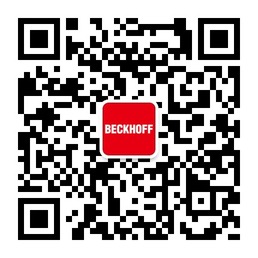 请用微信扫描二维码通过公众号与技术支持交流请用微信扫描二维码通过公众号与技术支持交流倍福中文官网：http://www.beckhoff.com.cn/请用微信扫描二维码通过公众号与技术支持交流倍福虚拟学院：http://tr.beckhoff.com.cn/请用微信扫描二维码通过公众号与技术支持交流招贤纳士：job@beckhoff.com.cn技术支持：support@beckhoff.com.cn产品维修：service@beckhoff.com.cn方案咨询：sales@beckhoff.com.cn